Universiteti i Prishtinës 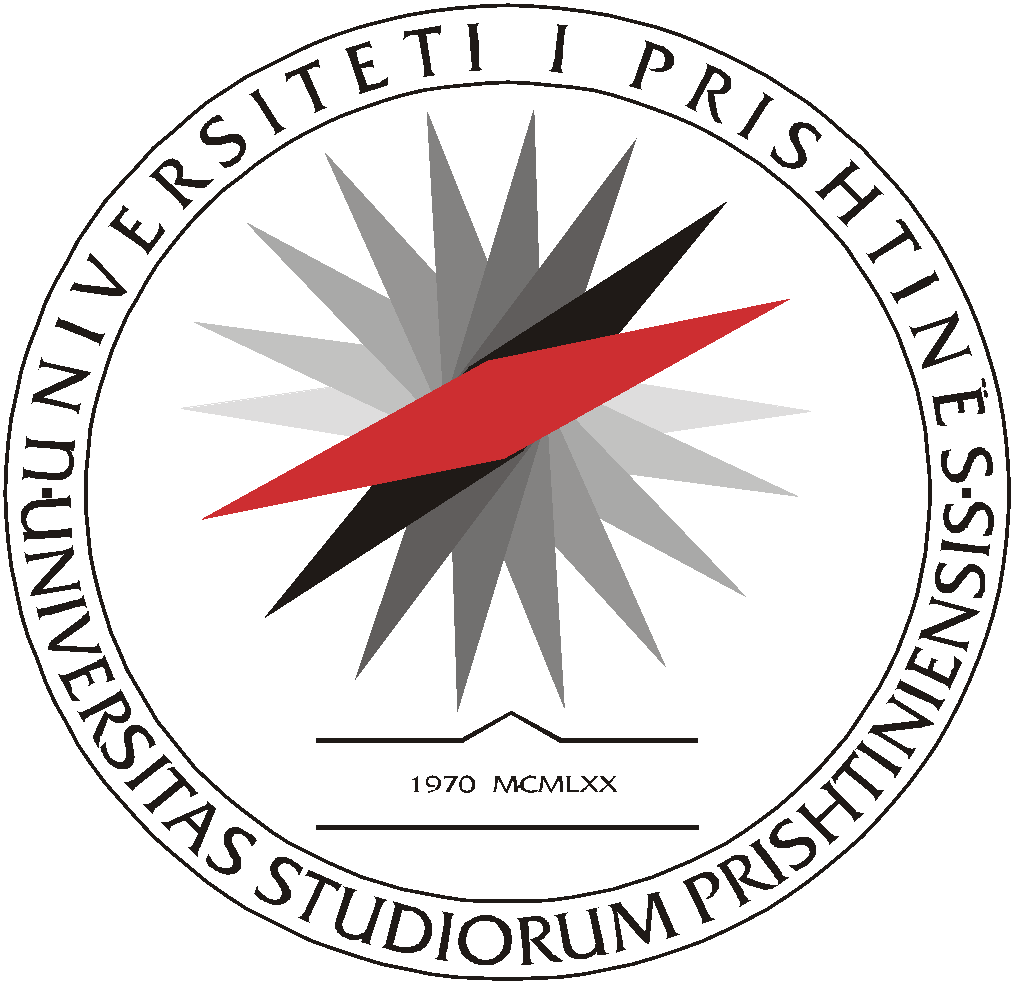 “Hasan Prishtina”UNIVERSITAS STUDIORUM PRISHTINIENSISRr. Xhorxh Bush, Ndërtesa e Rektoratit, 10 000 Prishtinë, Republika e Kosovës             Tel: +381 38 244 183,  E-mail: rektorati@uni-pr.edu, www.uni-pr.edu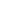 Universiteti i Prishtinës “Hasan Prishtina”Fakulteti i Inxhinierisë Elektrike dhe KompjuterikeLista e publikimeve shkencore të financuara nga Universiteti i Prishtinës 2023/2024List of financed scientific publications from the University of Prishtina 2023/2024Web of Science & ScopusNr.KodiAplikuesiAutoret/punimi/DOIIndeksimi1248Zana Limani FazliuUPLimani- Fazliu. Z (2022)A Belief Propagation Solution for Beam Coordination in MmWave Vehicular NetworksIEEE Transactions on Wireless CommunicationsDOI: 10.1109/TWC.2022.3187468WoS (SCIE)275Milaim ZabeliUPZabeli. M (2022)Performance Comparison of the Conventional CMOS and MTCMOS Digital Circuits and Their SimulationInternational Review of Electrical Engineering (IREE)DOI: https://doi.org/10.15866/iree.v17i1.20555SCOPUS (Q2)3191Artan MazrekajUPMazrekaj. A (2023)Applying Optimized Algorithms and Technology for Interconnecting Big Data Resources in Government InstitutionsInterntional Journal of Online and Biomedical Engineering DOI:  10.3991/ijoe.v19i08.39661SCOPUS (Q2)4265Bujar KrasniqiUPKrasniqi. B (2023)Enhancing JWT Authentication and Authorization in Web Applications Based on User Behavior HistoryComputersDOI: 10.15199/48.2023.10.05SCOPUS (Q2)588Vezir RexhepiUPRexhepi. V (2023)The dispatch center's role in the power grid operation and controlElektrotehniski vestnik - Journal of Electrical Engineering and Computer ScienceSCOPUS (Q4)6309Nuri BerishaUPBerisha. N (2023)Power quality analysis. Case study for induction motor and 110/35kV substationPRZEGLĄD ELEKTROTECHNICZNYDOI: 10.37190/ e pe 230201SCOPUS (Q4)7263Bahri PrebrezaUPPrebreza. B (2023)Analysis of switching overvoltages and protection from atmospheric overvoltages for 400kV switchgears in the Kosovo Power System using ATP/EMTPPRZEGLĄD ELEKTROTECHNICZNYDOI: 10.15199/48.2023.07.03SCOPUS (Q4)8264Bujar KrasniqiUPKrasniqi. B (2023)LTE Network Performance Evaluation: A Comparative Study of Planned and Deployed NetworksPrzeglad ElektrotechnicznyDOI: 10.1007/s11270-023-06443-0SCOPUS (Q4)